Men’s Bible StudyJoin us at Oasis Church each Wednesday at 11am, Aug 30th and Sep 6th, 13th, 20th and 27th to study the Scriptures appointed for each week.Thrivent Choice DollarsIf you have Thrivent Products, go online to www.thrivent.org  or call 1-800-847-4836  to designate your “Choice Dollars”.Emmanuel SurveyPlease be sure to complete your survey sheet and return it to Darald or Lee.Informational HuddleAfter our Sat, Sep 9th worship service we will have a huddle to share past, current and future information. It will be an opportunity to have questions answered.   Calendar ItemsWed,	Aug 30    Men’s Bible Study - 11am at OasisSat,	Sep 2      Eve of Pentecost 14 Worship Service - 6pmWed,	Sep 6	    Men’s Bible Study - 11am at Oasis Sat,	Sep 9	    Eve of Pentecost 15 Worship Service - 6pm    Followed by an informational huddle.Tue,	Sep 12	    Council Meeting at Emmanuel North  4:30pmWed,	Sep 13	    Men’s Bible Study - 11am at Oasis Sat,	Sep 16	    Eve of Pentecost 16 Worship Service - 6pm Wed,	Sep 20    Men’s Bible Study - 11am at Oasis Sat,	Sep 23	    Eve of Pentecost 17 Worship Service - 6pmWed,	Sep 27	    Men’s Bible Study - 11am at Oasis Sat,	Sep 30	    Eve of Pentecost 18 Worship Service - 6pm Page 16 of 16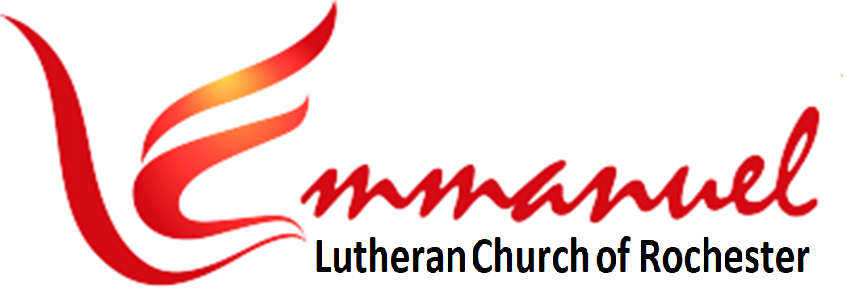 Worship – Pentecost 13   	   	   Sat, Aug 26th, 2023 – 6pmPastor:      Rev Doug Hedman	   With One Voice HymnalPianist:     Mary Ann Groven	   Bread of Life & CommunionReader:     Judy Caudill   		   * indicates stand if ableBrief Order of Confession & ForgivenessP: In the name of the Father and of the Son and of the Holy Spirit.C: Amen.P: Almighty God, to whom all hearts are open, all desires known, and from whom no secrets are hid: Cleanse the thoughts of our hearts by the inspiration of you Holy Spirit, that we may perfectly love you and worthily magnify your holy name, through Jesus Christ our Lord.						C: Amen.P: If we say we have no sin, we deceive ourselves,  and the truth is not in us. But if we confess our sins, God who is faithful and just will forgive our sins and cleanse us from all unrighteousness.P: Most merciful God,C: We confess that we are in bondage to sin and cannot free ourselves. We have sinned against you in thought, word, and deed, by what we have done and by what we have left undone. We have not loved you with our whole heart; we have not loved our neighbors as ourselves. For the sake of your Son, Jesus Christ, have mercy on us. Forgive us, renew us, and lead us, so that we may delight in your will and walk in your ways, to the glory of your holy name. 	Amen.Page 1 of 16P: In the mercy of almighty God, Jesus Christ was given to die for us, and for his sake God forgives us all our sins. As a called and ordained minister of the Church of Christ, and by his authority, I therefore declare to you the entire forgiveness of all your sins in the name of the Father, and of the Son, and of the Holy Spirit. C: Amen.Gathering Hymn:  We Come to the Hungry Feast  WOV #766V1	We Come to the Hun-gry Feast      Hun-gry for a Word of Peace.To Hun-gry Hearts Un-sat-is-fied       The Love of God is Not Denied.    We Come, We Come to the Hun-gry Feast.V2	We Come to the Hun-gry Feast.      Hun-gry for a World Re-leasedFrom Hun-gry Folk of Ev-'ry Kind,       The Poor in Body, Poor in Mind.   We Come, We Come to the Hun-gry Feast.V3	We Come to the Hun-gry Feast      Hun-gry That the Hun-ger Cease,And Know-ing, Though We Eat Our Fill,       The Hun-ger Will Stay with us Still    We Come, We Come to the Hun-gry Feast.*GreetingP:  The grace of our Lord Jesus Christ, the love of Godand the Communion of the Holy Spirit Be with you all.C:  And also with you.						     *KyrieP:  Ky – ri - e  e – le -  i- son:      C:  Lord, Have Mer-cy P:  Chri - ste  e – le – I - son:	      C:  Christ, Have Mer-cyP:  Ky – ri - e  e – le -  i- son:      C:  Lord, Have Mer-cyPage 2 of 16Hymn of PraiseGlo-ry to God, Glo-ry to God, Glo-ry to God in the High-est.Glo-ry to God, Glo-ry to God, And Peace to God’s Peo-ple on Earth. Lord God,  Heav-en-ly King,  Al-might-y God and Fa-ther,We Wor-ship You,  We Give You Thanks, We Praise You for Your Glo-ry.Glo-ry to God, Glo-ry to God, Glo-ry to God in the High-est.Glo-ry to God, Glo-ry to God, And Peace to God’s Peo-ple on Earth.Lo-rd,  Je-sus Christ,  On-ly Son of the Fa-ther,Lord God,  Lamb of God, You Take A-way the Sin of the World,  Have Mer-cy on Us.You Are Seat-ed at the Right Hand Of the Fa-ther, Re-ceive Our Prayer.Glo-ry to God, Glo-ry to God, Glo-ry to God in the High-est.Glo-ry to God, Glo-ry to God, And Peace to God’s Peo-ple on Earth. For You A-lone Are the Ho-ly One,  You A-lone Are the Lord,You A-lone Are the Most High,  Je-sus Christ, With the Ho-ly Spir-it,  In the Glo-ry of God the Fa-ther.  A-men.Glo-ry to God, Glo-ry to God, Glo-ry to God in the High-est.Glo-ry to God, Glo-ry to God, And Peace to God’s Peo-ple on Earth. And Peace to God’s Peo-ple on Earth.Page 3 of 16* SalutationP:  The Lord be with you.	C:  And also with you. Prayer of the DayP: Let us pray:	Care for your Church, O Lord, with perpetual mercy. Since we totter and are sure to fall without your grace, remove what will harm us and arrange what will make us whole. Grant this, we pray, through Jesus Christ, your Son, our Lord, who lives and reigns with you and the Holy Spirit, one God, now and forever.	         			C:  Amen. 1st Reading: Isaiah 51:1-61“Listen to me, you who pursue righteousness, you who seek the Lord: look to the rock from which you were hewn, and to the quarry from which you were dug. 2Look to Abraham your father and to Sarah who bore you; for he was but one when I called him, that I might bless him and multiply him. 3For the Lord comforts Zion; he comforts all her waste places and makes her wilderness like Eden, her desert like the garden of the Lord; joy and gladness will be found in her, thanksgiving and the voice of song. 4Give attention to me, my people, and give ear to me, my nation; for a law will go out from me, and I will set my justice for a light to the peoples. 5My righteousness draws near, my salvation has gone out, and my arms will judge the peoples; the coastlands hope for me, and for my arm they wait. 6Lift up your eyes to the heavens, and look at the earth beneath; for the heavens vanish like smoke, the earth will wear out like a garment, and they who dwell in it will die in like manner; but my salvation will be forever, and my righteousness will never be dismayed.”The Word of the Lord. 			C: Thanks be to God. 			Page 4 of 16Psalm 138 (Read Responsively)1	I will give thanks to you, O Lord, with my whole heart;			Before the gods I will sing your praise. 				2	I will bow down toward your holy temple 	And praise your Name,			Because of your love and faithfulness; 					    3	For you have glorified your name			And your word above all things. 							    4	When I called, you answered me;			You increased my strength within me. 			 5	All the kings of the earth will praise you, O Lord,			When they have heard the words of your mouth.         6	They will sing of the ways of the Lord,			That great is the glory of the Lord. 			 7	Though the Lord be high, he cares for the lowly;			He perceives the haughty from afar. 			 8	Though I walk in the midst of trouble, you keep me safe;		You stretch forth your hand 		Against the fury of my enemies; 		Your right hand shall save me. 				 9	The Lord will make good his purpose for me;		O Lord, your love endures forever; 	 Do not abandon the works of your hands.                     Page 5 of 162nd Reading: Romans 11:33-12:833Oh, the depth of the riches and wisdom and knowledge of God! How unsearchable are his judgments and how inscrutable his ways!  34“For who has known the mind of the Lord, or who has been his counselor?”  35“Or who has given a gift to him that he might be repaid?”  36For from him and through him and to him are all things. To him be glory forever. Amen. 1I appeal to you therefore, brothers, by the mercies of God, to present your bodies as a living sacrifice, holy and acceptable to God, which is your spiritual worship. 2Do not be conformed to this world, but be transformed by the renewal of your mind, that by testing you may discern what is the will of God, what is good and acceptable and perfect. 3For by the grace given to me I say to everyone among you not to think of himself more highly than he ought to think, but to think with sober judgment, each according to the measure of faith that God has assigned. 4For as in one body we have many members, and the members do not all have the same function, 5so we, though many, are one body in Christ, and individually members one of another. 6Having gifts that differ according to the grace given to us, let us use them: if prophecy, in proportion to our faith; 7if service, in our serving; the one who teaches, in his teaching; 8the one who exhorts, in his exhortation; the one who contributes, in generosity; the one who leads, with zeal; the one who does acts of mercy, with cheerfulness.The Word of the Lord. 			C: Thanks be to God. 								      *Gospel Verse: “Al-le-lu-ia”Al-le-lu-ia,  Lord, to Whom Shall We Go? Al-le-lu-ia,  You  Have  the  Words  of  E-ter-nal  Life,      Al-le-lu-ia,  Al-le-lu-ia.Page 6 of 16*Gospel Reading: Matthew 16:13-20L: The Holy Gospel According to St Matthew, the 116th Chapter.C: Glory to you, O Lord.		      			             1313When Jesus came into the district of Caesarea Philippi, he asked his disciples, “Who do people say that the Son of Man is?” 14And they said, “Some say John the Baptist, others say Elijah, and others Jeremiah or one of the prophets.”  15He said to them, “But who do you say that I am?” 16Simon Peter replied, “You are the Christ, the Son of the living God.”  17And Jesus answered him, “Blessed are you, Simon Bar-Jonah! For flesh and blood has not revealed this to you, but my Father who is in heaven. 18And I tell you, you are Peter, and on this rock I will build my church, and the gates of hell shall not prevail against it. 19I will give you the keys of the kingdom of heaven, and whatever you bind on earth shall be bound in heaven, and whatever you loose on earth shall be loosed in heaven.”  20Then he strictly charged the disciples to tell no one that he was the Christ.The Gospel of the Lord. 	C: Praise to you, O Christ.	********** Sermon: Rev Doug Hedman *********Page 7 of 16Hymn of the Day:  As the Grains of Wheat WOV #705RefrainAs the Grains of Wheat Once Scat-tered on the HillWere Gath-ered in-to One to Be-come Our Bread,So May All Your Peo-ple from All the Ends of EarthBe Gath-ered in-to One in You.Verse 1As This Cup of Bless-ing is Shared With-in Our Midst,May We Share the Presence of Your Love. RefrainAs the Grains of Wheat Once Scat-tered on the HillWere Gath-ered in-to One to Be-come Our Bread,So May All Your Peo-ple from All the Ends of EarthBe Gath-ered in-to One in You.Verse 2Let This Be a Fore-taste of All That is to ComeWhen All Cre-a-tion Shares This Feast with You. RefrainAs the Grains of Wheat Once Scat-tered on the HillWere Gath-ered in-to One to Be-come Our Bread,So May All Your Peo-ple from All the Ends of EarthBe Gath-ered in-to One in You.Page 8 of 16*Apostles’ CreedC:  I Believe in God, the Father Almighty,Creator of Heaven and Earth.     I Believe in Jesus Christ,  His Only Son,  Our Lord.He Was Conceived by the Power of the Holy Spirit     And Born of the Virgin Mary.He Suffered Under Pontius Pilate,     Was Crucified, Died, and Was Buried. He Descended into Hell.On the Third Day He Rose Again. He Ascended Into Heaven,     And is Seated at the Right Hand of the Father.He Will Come Again to Judge the Living and the Dead.     I Believe in the Holy Spirit,      the Holy catholic Church,The Communion of Saints, the Forgiveness of Sins,     The Resurrection of the Body, and the Life Everlasting.Amen. Prayers of the ChurchLet us pray for the whole people of God in Christ Jesus, and for all people according to their needs. 		(A brief silence)For Following ChristLoving Lord, help us to take up our cross and follow Christ, turning away from the ways of the world in order to put Jesus first in our lives. Conform our lives to his and continue to form us for service in your kingdom.  Lord, in your mercy, 			C: Hear our prayer.For the Beginning of the School YearGod of light, grant your grace and mercy to all students, teachers, administrators and aids who are returning to school. Ensure that each classroom would be a place of learning and growth. Bless all those who teach and all those who learn, that your knowledge would enlighten their lives.Lord, in your mercy, 			C: Hear our prayer.   Page 9 of 16For Leaders and RulersGod of all glory, grant that those who hold offices of authority would govern with equity and honesty, serving the needs of their constituents and acting fairly amongst all peoples. Let their hearts be attuned to your Holy Spirit as you work in their lives to accomplish your will.Lord, in your mercy, 			C: Hear our prayer.For the Sick and SufferingGod of healing and wholeness, grant new life to those who are in pain, that their suffering would end and they would be rejuvenated. Give your peace to those who are distraught or dejected, that they might have the strength to face the day, trusting in your mercy and healing power. We remember especially:			[NAMES]     Lord, in your mercy, 			C: Hear our prayer.P:  Into your hands, almighty God, we commend all for whom we pray; trusting in your abundant mercy, through Jesus Christ,     our Savior.					C: Amen.Sharing the PeaceP: The peace of the Lord be with you always.C: And also with you.(Offerings Gathered & Presented)Offertory HymnLet the Vine-yards Be Fruit-ful, LordAnd Fill to the Brim Our Cup of Bless-ing.Gath-er a Har-vest from the Seeds That Were Sown,That We May Be Fed with the Bread of Life.Gath-er the Hopes and Dreams of All.U-nite Them with the Prayers We Of-fer Now.Grace Our Ta-ble with Your Pres-ence, Lord,And Give us a Fore-taste of the Feast to Come. 10Prayer of ThanksP:   Let us pray: 	Merciful God,C:   We offer with joy and thanksgiving what you have first given us — ourselves, our time, and our possessions — signs of your gracious love. Receive them for the sake of him who offered himself for us, Jesus Christ our Lord.  Amen.The Great ThanksgivingP: The Lord be with you.C: And also with you.	                            P: Lift up your hearts.C: We lift them to the Lord.P: Let us give thanks to the Lord, our GodC: It is right to give him thanks & praiseP: It is indeed right and salutary…….    to praise your name and join their unending hymn:Unending HymnC:  Ho-ly, ho-ly, ho-ly Lord     				God of pow-er and might.     Hea-ven & earth are full of your glo-ry,      				Ho-san-na in the high-est.     Bless-ed is he who comes      				In the name of the Lord     Ho-san-na in the high-est.                       				Ho-san-na in the high-est.*Eucharistic PrayerIn the night in which he was betrayed, our Lord Jesus took bread, and gave thanks, broke it and gave it to his disciples, saying, “Take and eat, this is my body, given for you. Do this for the remembrance of me.” Again, after supper, he took the cup, gave thanks, and gave it for all to drink, saying, “This cup is the new covenant in my blood, shed for you and for all people for the forgiveness of sin. Do this for the remembrance of me.” 			C:	Amen.	 11*Lord’s Prayer: Traditional VersionOur Father, Who Art in Heaven,Hallowed Be Thy Name,Thy Kingdom Come,  Thy Will Be Done, On Earth as it is in Heaven.Give Us This Day Our Daily Bread.And Forgive Us Our Trespasses,As We Forgive Those Who Trespass Against Us.And Lead Us Not into Temptation,But Deliver Us From Evil.For Thine is the Kingdom, And the Power, and the Glory,Forever and Ever.  Amen. Communion Hymn: Lamb of GodLamb of God, You Take A-way the Sin of the World,Have Mer-cy on us.Lamb of God, You Take A-way the Sin of the World,Have Mer-cy on us.Lamb of God, You Take A-way the Sin of the World,Grant us Peace, Grant us Peace. Communion InstitutionP: The body of Christ, given for you.P: The blood of Christ, shed for you.*Table BlessingThe body and blood of our Lord Jesus Christ strengthen you and keep you in his grace. C:	Amen.Page 12 of 16*Canticle: Thankful HeartsThank-ful Hearts and Voic-es Raise,Tell Ev-‘ry-one What God Has Done. Let All Who Seek the Lord Re-joiceAnd Bear Christ’s Ho-ly NameSend us With Your Prom-is-es, O GodAnd Lead us Forth in JoyWith Shouts of Thanks-giv-ing.  Al-le-lu-ia.Post Communion PrayerP: Let us pray: 	Almighty God, you provide true bread from heaven, your Son, Jesus Christ, our Lord. Grant that we who have received the Sacrament of his body and blood may abide in him and he in us, that we may be filled with the power of his endless life, now and forever.C:	Amen.										          *BenedictionP:  The Lord Bless You and Keep You, The Lord Make His Face Shine on You And Be Gracious to You,        The Lord Look Upon You with Favor And Give You Peace.In the Name of the Father, And of the Son,          And of the Holy Spirit.    	C:	Amen.Page 13 of 16Sending Hymn:  For the Fruit of All Creation  WOV #760V1	For the Fruit of All Cre-a-tion,Thanks be to God.For His Gifts To Ev-'ry Na-tion,Thanks be to God.For the Plow-ing, Sow-ing, Reap-ing,Si-lent Growth While We Are Sleep-ing,Future Needs in Earth's Safe Keep-ing,Thanks be to God.V2	In the Just Re-ward of La-bor,God's Will is Done.In the Help We Give Our Neigh-bor,God's Will is Done.In Our World-Wide Task of Car-ingFor the Hun-gry and De-spair-ing,In the Har-vests We Are Shar-ing,God's Will is Done.V3	For the Har-vests of the Spir-it,Thanks be to God.For the Good We All In-her-it,Thanks be to God.For the Won-ders That As-tound us,For the Truths That Still Con-found us,Most of All, That Love Has Found us,Thanks be to God.*DismissalP:   Go in peace. Serve the Lord. C:   Thanks be to God.PostludePage 14 of 16Praising, Proclaiming & Practicing – God with UsThanks for worshiping with us this evening. Your presence is your gift to us. We pray that our Service of Worship is a blessing to you. Sealed by the Holy Spirit and marked with the cross of Christ forever, we are -- praising, proclaiming and practicing  --  Emmanuel,   God  with  us,   in  daily  life!Emmanuel Lutheran Church	     Emmanuel North 3819 - 18th Avenue NW      	     1965 Emmanuel Dr NW Rochester, MN 55901		     (7601 - 18th Ave NW)Phone: 507-206-3048              Website: 	         www.emmanuelofrochester.orgEmail Address:       EmmanuelRochesterNALC@gmail.com          Facebook page:      Emmanuel Lutheran Church of Rochester, MNPage 15 of 16